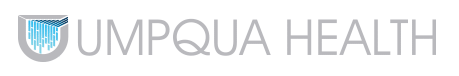 Umpqua Health Alliance is working with the System of Care to bring education and training around disordered eating to Douglas County. The opportunity will be made available for 7 clinicians in the county interested in becoming certified in treating eating disorders through IAEDP, the International Association of Eating Disorder Professionals. These are scholarship opportunities funded through a system of care grant in an attempt to meet a need that was brought forward by community partners. Umpqua Health Alliance and the committed community partners of the system of care are dedicated to working together to continue to meet the needs of our system.Who Can Apply:Master’s Level TherapistsPsychologistsRD/RDNsNursesWhat is Required to Apply:ApplicationResume and/or CV2 letters of references: A professional reference that can speak to clinical skills; a personal referenceA letter of support from current agency speaking to capacity to take new clients and a commitment to prioritizing and caseload allocation around referrals for disordered eatingPlease feel free to look more into the certification process at : http://www.iaedp.com/certification-overview/Application packets are due by: ___________
Please email completed applications and associated materials to DouglasSOC@Umpquahealth.comApplications are due by August 23rd.Applications can be returned to DouglasSOC@Umpquahealth.com                Application for Certification Training in Disordered Eating                Application for Certification Training in Disordered Eating                Application for Certification Training in Disordered Eating                Application for Certification Training in Disordered EatingPERSONAL INFORMATION – PLEASE PRINT ALL INFORMATIONPERSONAL INFORMATION – PLEASE PRINT ALL INFORMATIONPERSONAL INFORMATION – PLEASE PRINT ALL INFORMATIONPERSONAL INFORMATION – PLEASE PRINT ALL INFORMATIONNameNameNameName                              Last                                                        First                                                          Middle Initial                                                      Last                                                        First                                                          Middle Initial                                                      Last                                                        First                                                          Middle Initial                                                      Last                                                        First                                                          Middle Initial                        Present AddressPresent AddressPresent AddressPresent Address                                                        Street                                                            City                                                      State                                      Zip                                                        Street                                                            City                                                      State                                      Zip                                                        Street                                                            City                                                      State                                      Zip                                                        Street                                                            City                                                      State                                      ZipPhone Numbers       Cell (            )                                                        Home (      )Phone Numbers       Cell (            )                                                        Home (      )Phone Numbers       Cell (            )                                                        Home (      )Phone Numbers       Cell (            )                                                        Home (      )Insert instructions for ranking questionsInsert instructions for ranking questionsInsert instructions for ranking questionsInsert instructions for ranking questionsStatement of Commitment to Community Practice:Statement of Commitment to Community Practice:Statement of Commitment to Community Practice:Statement of Commitment to Community Practice:This program requires a 2-year commitment to practicing and serving the Douglas County area. By continuing this application, you acknowledge and agree to this statement.  Please initial to acknowledge you understand and agree with this 
Initial ________
This program requires a 2-year commitment to practicing and serving the Douglas County area. By continuing this application, you acknowledge and agree to this statement.  Please initial to acknowledge you understand and agree with this 
Initial ________
This program requires a 2-year commitment to practicing and serving the Douglas County area. By continuing this application, you acknowledge and agree to this statement.  Please initial to acknowledge you understand and agree with this 
Initial ________
This program requires a 2-year commitment to practicing and serving the Douglas County area. By continuing this application, you acknowledge and agree to this statement.  Please initial to acknowledge you understand and agree with this 
Initial ________
Questions: Please keep answers to a 250-word maximumQuestions: Please keep answers to a 250-word maximumQuestions: Please keep answers to a 250-word maximumQuestions: Please keep answers to a 250-word maximum1: What motivates you to apply for this certificate?1: What motivates you to apply for this certificate?1: What motivates you to apply for this certificate?1: What motivates you to apply for this certificate?2:  How will participating in this training cohort have a positive impact on your agency?2:  How will participating in this training cohort have a positive impact on your agency?2:  How will participating in this training cohort have a positive impact on your agency?2:  How will participating in this training cohort have a positive impact on your agency?3: Explain how you would be able to dedicate time to referrals for individuals who are affected by disordered eating3: Explain how you would be able to dedicate time to referrals for individuals who are affected by disordered eating3: Explain how you would be able to dedicate time to referrals for individuals who are affected by disordered eating3: Explain how you would be able to dedicate time to referrals for individuals who are affected by disordered eatingPlease select which option most closely resembles where your organization is with the referral process.No plan currently Emerging plan; developing framework Plan in place with agency involved4: Please speak to your experience working with community partners and outside agencies to collaborate in providing care.4: Please speak to your experience working with community partners and outside agencies to collaborate in providing care.4: Please speak to your experience working with community partners and outside agencies to collaborate in providing care.4: Please speak to your experience working with community partners and outside agencies to collaborate in providing care.5: Please describe your personal beliefs around body weight, how it can affect health, and identify any personal bias you might have in this area.5: Please describe your personal beliefs around body weight, how it can affect health, and identify any personal bias you might have in this area.5: Please describe your personal beliefs around body weight, how it can affect health, and identify any personal bias you might have in this area.5: Please describe your personal beliefs around body weight, how it can affect health, and identify any personal bias you might have in this area.REFERENCES:  Please attach a professional reference as well as a letter of recommendation from a personal reference of your choosing. (refer back to cover sheet)REFERENCES:  Please attach a professional reference as well as a letter of recommendation from a personal reference of your choosing. (refer back to cover sheet)REFERENCES:  Please attach a professional reference as well as a letter of recommendation from a personal reference of your choosing. (refer back to cover sheet)REFERENCES:  Please attach a professional reference as well as a letter of recommendation from a personal reference of your choosing. (refer back to cover sheet)NameTelephone NumbersOccupationYears known/nature of relationship  1Professional ReferenceCell:Work:Email:2Personal ReferenceCell:Work:Email: